ОТКРЫТЫЙ УРОКПО РУССКОМУ ЯЗЫКУТЕМА: «СЛОВА С УДВОННЫМИ СОГЛАСНЫМИ»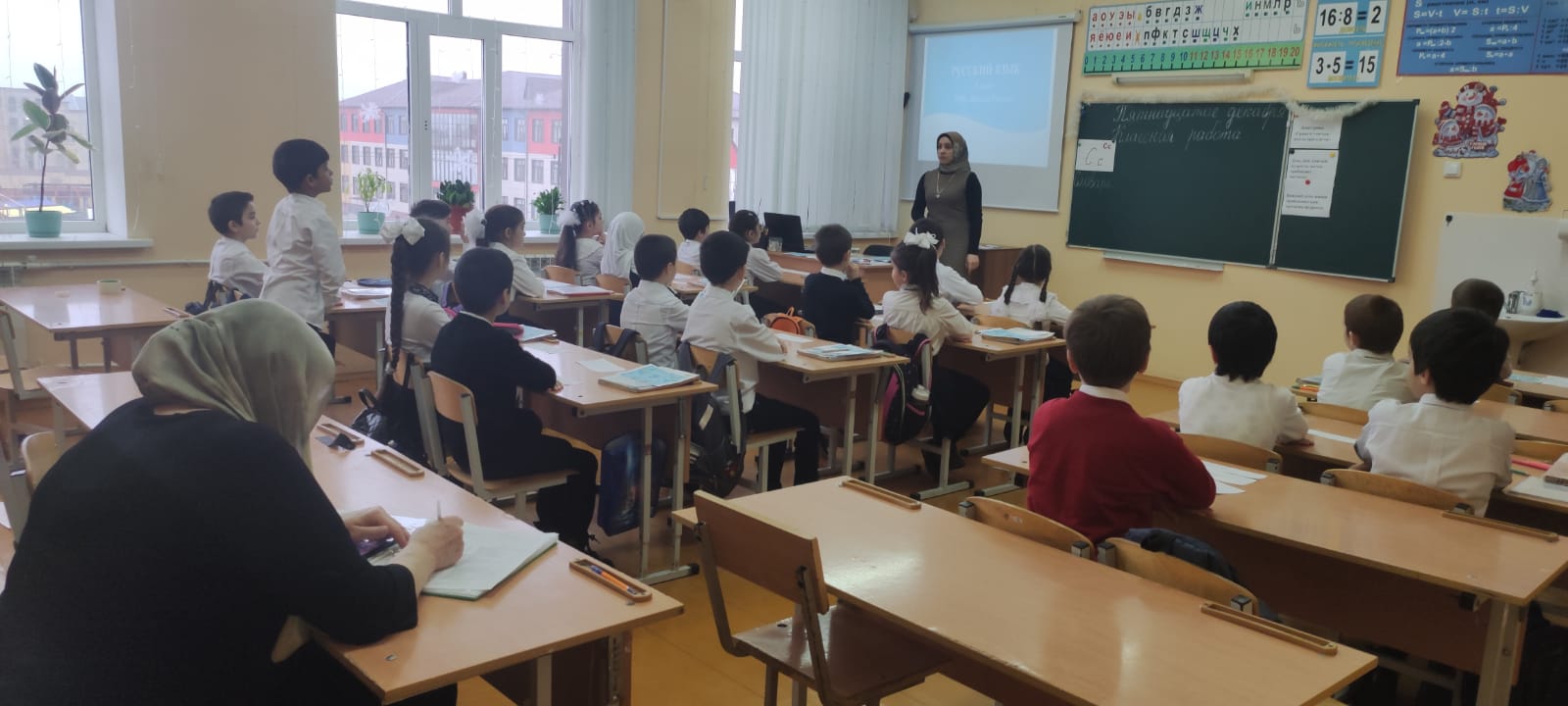                                                 Провела: учитель нач. кл.Раджабова Д.АТема урока - «Слова с удвоенными согласными»  Дата проведения – 15.12.2022г.Класс 2 «З»Учитель –Раджабова Диана АкифовнаПредмет – русский языкТип урока – изучение нового материалаХОД УРОКА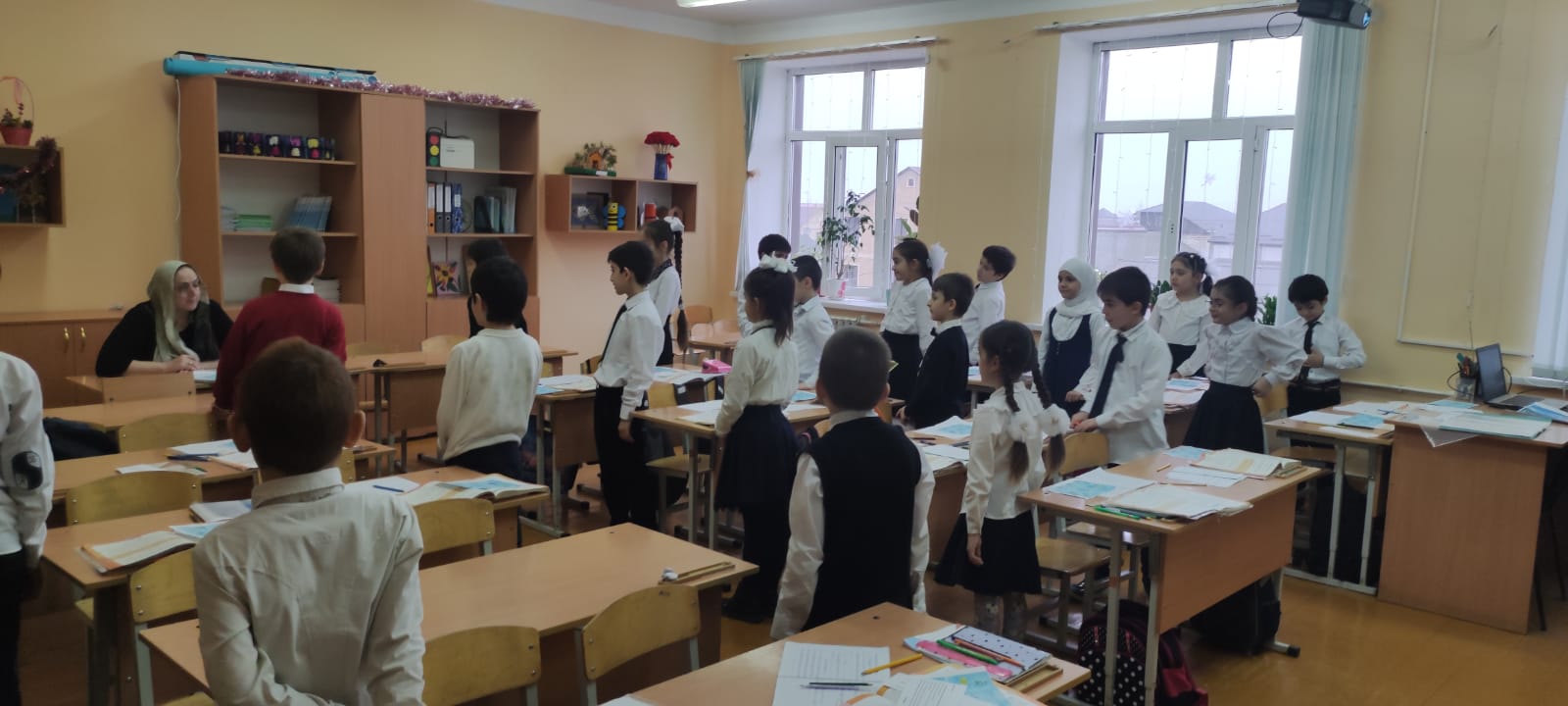 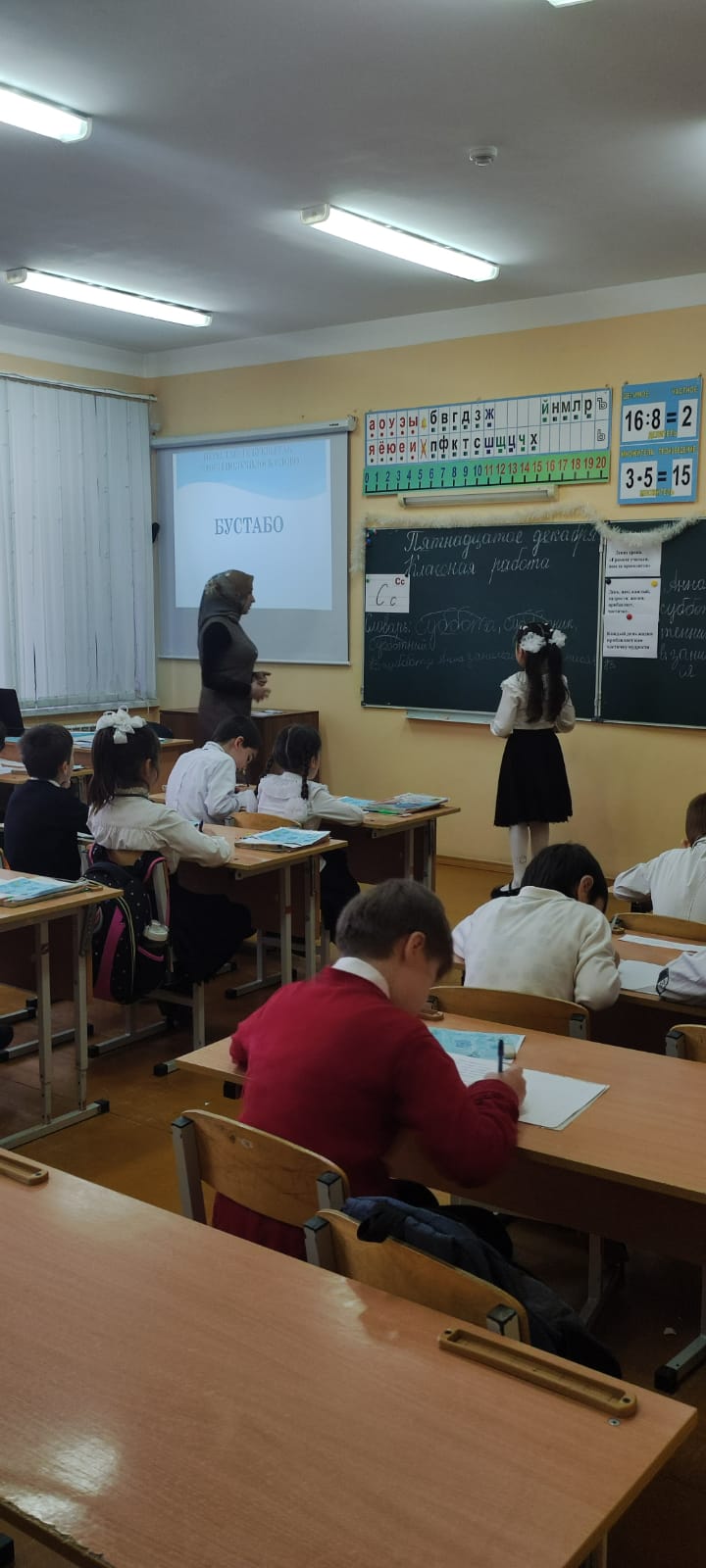 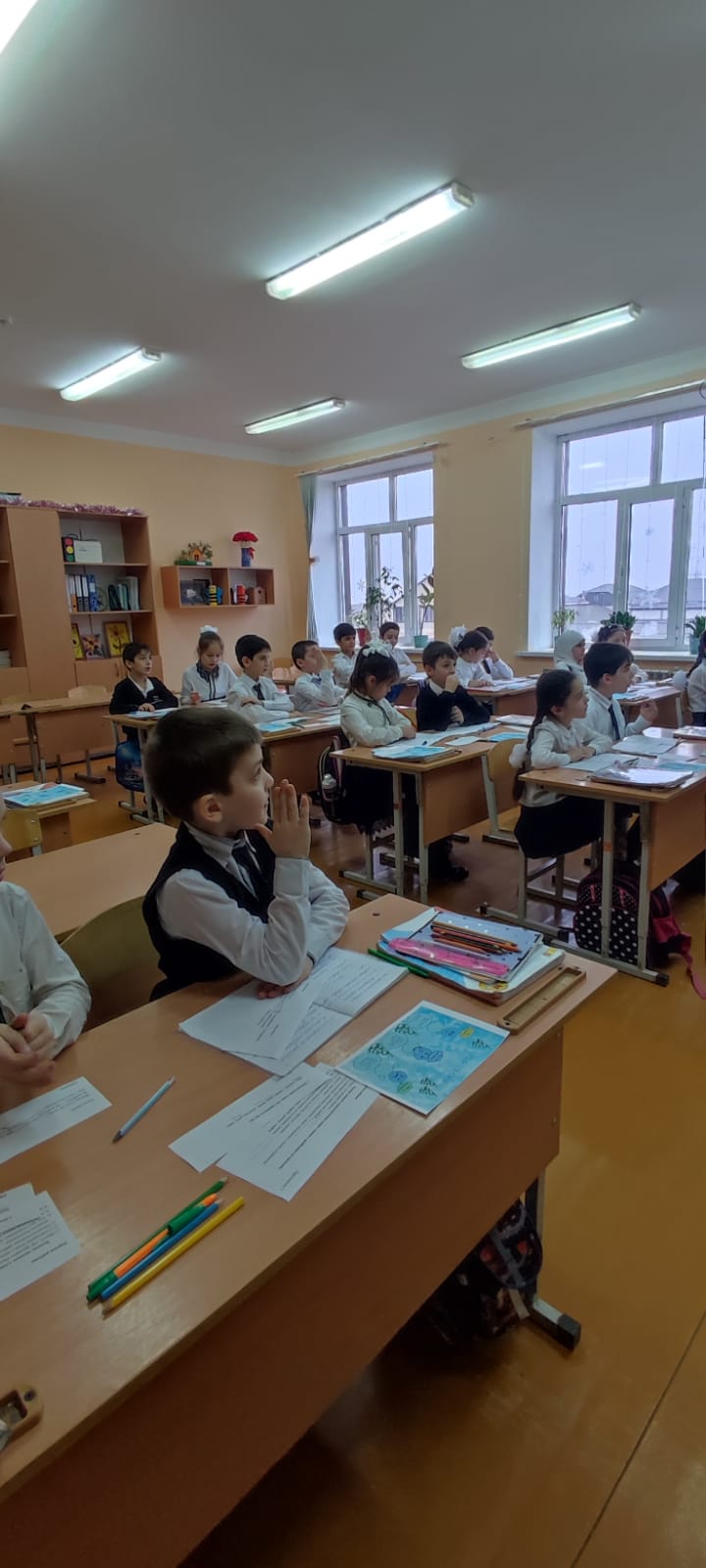 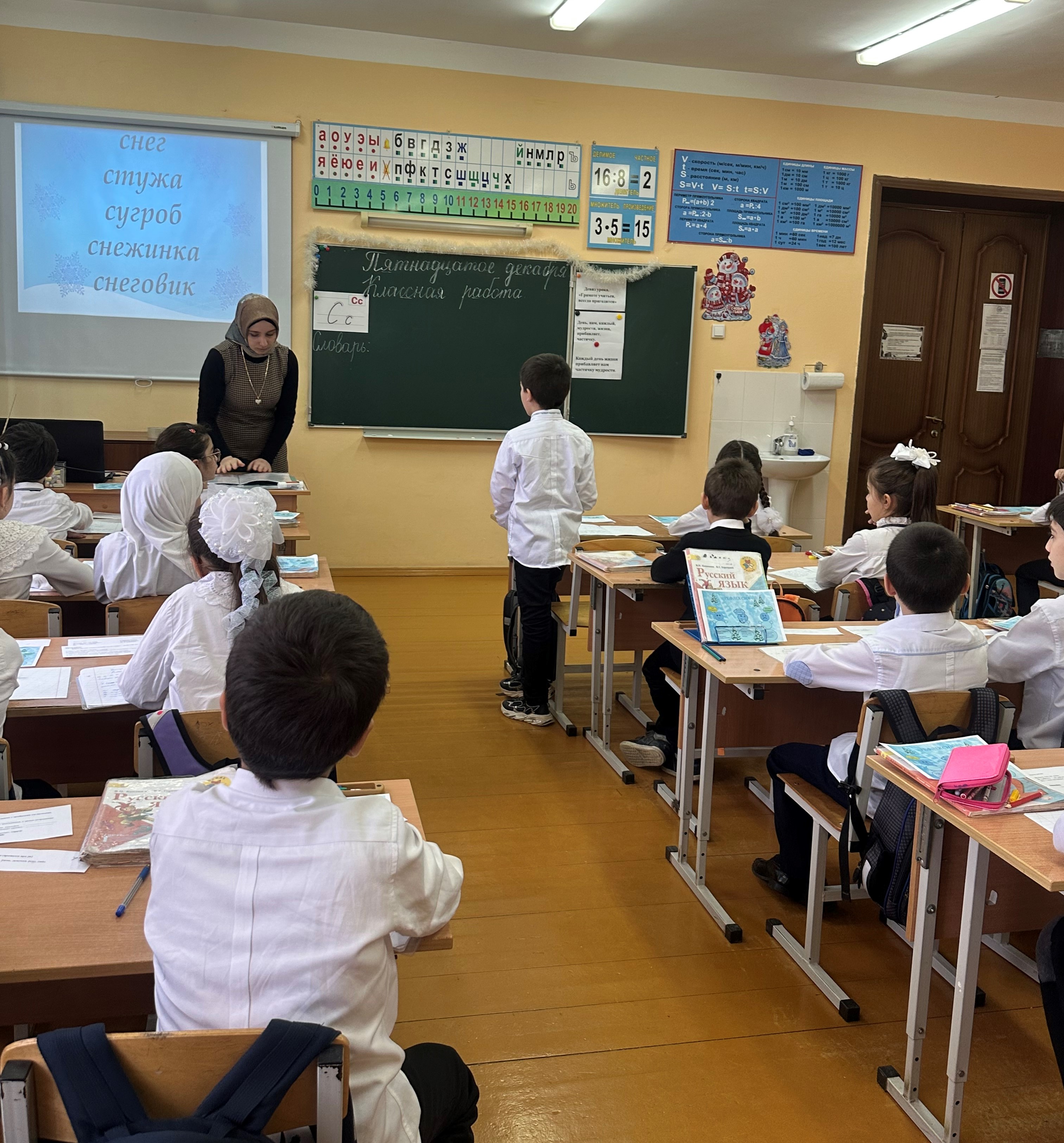 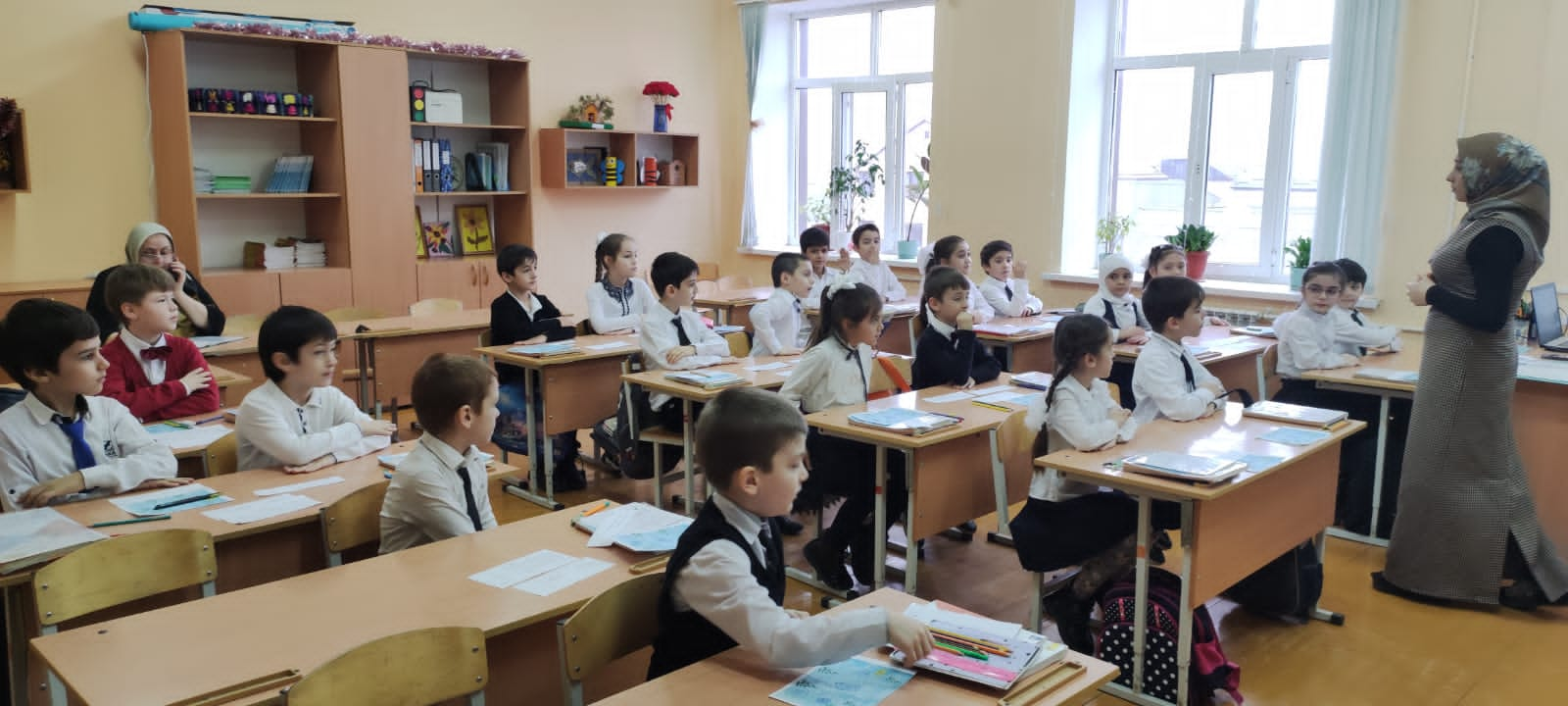 Цель урокаПознакомить с правописанием слов с удвоенными согласными.Планируемый результат обученияУчащиеся научатся правильно писать и переносить слова с удвоенными согласными.  Познавательные УУДСпособствовать формированию умения слышать  и правильно обозначать на письме слова с удвоенными согласными.Коммуникативные УУДСодействовать развитию умений договариваться, распределять роли, осуществлять совместный поиск решений в паре.Регулятивные УУДСпособствовать развитию умений грамотно и четко формулировать тему и цель урока, обобщать полученные знания.Личностные УУДСоздать условия, обеспечивающие формирование у учеников навыков самоконтроля, взаимопомощи и сознательной дисциплины на уроке.Основные понятия темыОрфограмма удвоенные согласные.Межпредметные  связиОкружающий мир.РесурсыУчебные пособия, Интернет.Методы обученияСловесный метод, объяснительно-иллюстративный.Форма организацииФронтальный опрос, индивидуальная и парная форма работы, беседа.Средства обученияКомпьютер, проектор, экран, презентация, карточки со словами на доску, карточки для работы в паре, орфографический словарь, толковый словарь.Вид урокаИзучение нового материала.  Формируемые УУДДеятельность учителяДеятельность учащихсяОрганизационный(5 минут)Личностные                                  Организационный момент.- Здравствуйте, ребята! Сегодня необычный урок: много гостей и очередная встреча с русским языком. Надеюсь, что у вас замечательное настроение и огромное желание узнать что-то новое. слайд 1.-	А вы сегодня улыбались?-	Подарите улыбку друг другу.-	А какое волшебство может совершить улыбка? (поднять настроение).-	А для чего необходимо хорошее настроение на уроке? 2.Мотивация к учебной деятельности.-	Ребята на каждом уроке мы с вами убеждаемся, что русский язык интересен, красив и сложен. Вот и сегодня постараемся помочь друг другу открыть для себя ещё один секрет русского языка. -	Прочитайте девиз урока. «Грамоте учиться, всегда пригодится»-	Как вы его понимаете? -	Что нужно делать, если хочешь получать новые знания-	Умный человек легко приспосабливается к новым обстоятельствам, к жизни.- Подготовка класса к уроку. Учащиеся проверяют свои инструменты и принадлежности, находящиеся у каждого на их рабочем месте (учебник, рабочая тетрадь, пенал).- Каждый ученик читает свою книгу.Грамота - это знанияПроверка домашнего заданияАктуализация знаний(10 минут)ЛичностныеРегулятивные-О каком звуке – «невидимке» мы говорили на прошлом уроке? -Почему его так называют?-А какие гласные буквы дают двойной звук? -В каких случаях они дают двойной звук? (--Вам сейчас предстоит найти слова, в которых спрятался звук [й,]. -Поднимите зелёную карточку те, кто  справился с этим задаием?-Итак, приступим (работа с карточкой) приложение 1- Подчеркните слова, где спрятался звук [ й,]Яма, ананас, улица, заяц, ёжик, девочка, рою, овёс.     Проверка слайд 2.-Проверка. (сравнивают правильность ответов с экрана)-Ребята, все ли справились с заданием? Минутка чистописания.-	А сейчас я предлагаю вам открыть наши рабочие тетради и записать правильно и красиво          15 декабря, Классная работа- Какое время года сейчас за окном?- Пришла зима, но сугробов ещё нет. Наверно вам всем нравится наблюдать, как летят, кружатся снежинки в воздухе, любите рассматривать их, поймав на ладошку?- А какие зимние забавы вы предпочитаете? (кататься на санках, лыжах, коньках, лепить снеговика)- Если очень постараемся, сегодня на уроке у нас появится снеговик.- Прочитайте «зимние слова»: снег, сугроб, снежинка, стужа, снеговик      слайд 3-Назовите первую букву. Какой звук она обозначает?- Запишите одну строчку по образцу: заглавную и строчную буквы:-Молодцы.- А что вы знаете о согласных звуках? - А подскажите мне пожалуйста, что такое «Орфограмма»? (орфограмма значит «правильно писать»Заведи мотор скорей,.Сжимание расслабление пальцев.Дружно пальчики сгибаем,Крепко кулачки сжимаем.Раз, два, три, четыре, пять –Начинаем разгибать.-Ребята, открываем тетради. Пропускаем две строчки вниз, на третьей строке записываем число, месяц.- Сегодня мы с вами познакомимся с еще одной орфограммой. А спряталась она в телеграмме снеговика Олафа. Внимательно прочитайте ее.    -  Ребята! Я хочу к вам прийти в класс на урок русского языка.     Ведь на этом уроке вы будете знакомиться с новой орфограммой.      слайд 4- Орфограмма, с которой мы познакомимся, есть в словах текста телеграммы. Кто   догадался, с какой орфограммой мы познакомимся сегодня? - Откройте учебник на стр.117 и прочитайте тему урока. слайд 5-- Давайте вместе сформулируем цели урока.	• С чем мы познакомимся сегодня?	• Чему научимся? 	• А что повторим? - Объясните значение слова удвоенные - Какая еще орфограмма есть в слове суббота? -Можем ли мы подобрать проверочное слово?Запишите с новой строки слово суббота . Обозначьте ударение. Выделите орфограмму, подберите однокоренные - Запишите, выделите корень. - Что нужно помнить при написании однокоренных слов? (- Составьте из слова суббота, предложение. (дети составляют свои предложения устно)- - Физкультминутка Вы, наверное, устали?Ну, тогда все дружно встали,Ножками потопали,Ручками похлопали,Покружились, повертелисьИ за парты все уселись.Глазки крепко закрываем,Дружно до пяти считаем. -о звуке [й,])-потому, что он прячется в гласной букве, которая дает двойной звук-Я, Е, Ё, Ю- в начале слова, в середине после гласной,в конце слова после гласнойИндивидуальная работаДети работают в карточках самостоятельноОценивание своей работыЗаписывают число и классная работа.ЗимаКататься на санках, лыжах, коньках, лепить снеговика-  Один ученик читает слова. Все остальные читают про себя.-Сс ссОценивают самостоятельно свою работу в тетради. -Согласный звук состоит из голоса и шума или только из шума. При произнесении согласного звука струя воздух во рту встречает преграду (-Орфограмма значит «правильно писать»-Ладони нужно сомкнуть пальцами вперед. Карандашик размещают вертикально и передвигают, перемещая ладони взад-вперед, меняя темп. При этом дети проговаривают слова.- Учащиеся открывают тетради, записывают число, месяц.-  Один ученик читает  -Тема урока, слова с удвоенными согласнымиДети читают тему урока- Научиться грамотно писать слова с удвоенными согласнымиДве одинаковые буквы рядомНет ,надо запомнить- Один человек работает у доски, все остальные в тетрадях. Записывают слово, ставят ударение, выделяют орфограмму.Корень в однокоренных словах   пишется одинаково.Дети составляют свои предложения устноИзучение новой темы(20 минут)ПознавательныеЛичностнеКоммуникативныеРегулятивные- Олаф прислал нам снежинки. Посмотрите, снежинки растаяли, а на их месте появились слова: Анна, субботу, теннисом, в, занимается.- Запишите предложение. Найдите и подчеркните основу предложения. (на доске)Запишите предложение. Найдите и подчеркните основу предложения.. Откройте учебник на с.117. Найдите упражнение 188. Прочитайте слова по цепочке. - Значение, каких слов вам неизвестно? - Что  делать,  если  значение,  каких,  то  слов  мы  не  знаем? (Учитель дает лексическое значение из толкового словаря и показывает иллюстрации.) Перрон –  площадка  на  железнодорожной  станции,  у  которой останавливаются  поезда,  пассажирская  платформа, предназначенная для посадки и высадки пассажиров поездов. (Слайд 10.11)Вожжи –  часть  упряжи,  состоящая  из  длинного  ремня  (или толстой  тесьмы,  веревки),  прикрепленного  к  удилам,  и служащая для того, чтобы править запряженной лошадью.Работа по теме урока.1) Работа в парах      ( приложение 2)- Много в народе существует пословиц и поговорок о субботе. Я приготовила для вас некоторые из них, соберите три пословицы из двух частей, и попробуйте объяснить их смысл.   Иному что ни день, 	то и субботаВ субботу — на работу, 	в воскресенье — на веселье.Из-под пятницы 		суббота видна. - Проверка.    Слайд 8- Запишите понравившуюся пословицу.Работа по ученику.- Ребята, как проверить написание удвоенных согласных в слове? Проверим наши предположения, прочитав правило в учебнике на стр. 117.- Сделайте вывод, что делать со словами, к которым нельзя подобрать проверочное слово?- Приступим к выполнению упражнения 188. Спишите слова, выделите орфограмму зеленым цветом, разделите слова для переноса вертикальной чертой. Первый вариант записывает первую строчку, второй – вторую строчку. (Два человека работают у доски, остальные ученики в тетрадях.) - Сделайте вывод. Как переносить слова с удвоенными согласными с одной строки на другую.- Чтобы запомнить это правило, предлагаю выучить вот такой стих. У вас на партах лежат карточки с этим стихотворением. Эти буквы – близнецы –Удалые молодцы,Ты одной закончи строчку,. В субботу Анна занимается теннисом.В словах Анна , суббота и теннис орфограмма – удвоенная согласная.Один человек работает у доски. Все остальные ученики в тетрадях. - Учащиеся читают слова вслух по цепочке.- Слова, значение которых нам неизвестно.- Посмотреть в толковом словаре.- Учащиеся внимательно слушают. Задают вопросы учителю.Дети по очереди обьясняют значение пословиц- Учащиеся работают в парах. Самопроверка- Проверить слова с удвоенными согласными нельзя. Их надо запомнить. Один ученик читает правило вслух.- Слова, к которым нельзя подобрать проверочное слово, надо запомнить.- При переносе слов с удвоенной согласной в середине слова одна буква остается на строке, а другая переносится.- Учащиеся читают стих вместе с учителем.Прием рефлексииПознавательныеЛичностныеРегулятивные.8. Прием рефлексии «Выбор» слайд 17- Продолжите фразуНа уроке я работал				активно, пассивноСвоей работой на уроке я			доволен, недоволенМатериал урока для меня был		понятен, непонятенинтересен, скученполезен, бесполезен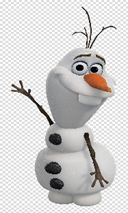 Подведение итогов урока.(5 минут)РегулятивныеЛичностные- С какой орфограммой познакомились сегодня на уроке?- Как переносить слова с удвоенными согласными с одной строки на другую. Давайте повторим стих. - Мне было приятно с вами работать. И снеговик Олаф, какой замечательный у нас получился. Давайте порадуем его снежинками.- Зима только началась, и я надеюсь, что все зимние забавы у вас ещё впереди- Я благодарю за работу аккуратных, воспитанных, дисциплинированных,  второклассников. слайд 18Домашнее задание.-с.117, №189.-Вам необходимо списать слова с удвоенной согласной. Выделить орфограмму. И составить одно предложение с любым из данных словОлаф просит оценить свою работу.1. У тебя всё получилось, раскрась все шарики на елке зеленым цветом.2. Если у тебя были трудности, раскрась шарики синим цветом.3. Если тебе нужна помощь, раскрась шарики красным цветом.- Слова с удвоенными согласными.- При переносе слов с удвоенной согласной в середине слова одна буква остается на строке, а другая переносится.- Ребята внимательно слушают домашнее задание. Задают вопросы, если возникли трудности.- Учащиеся оценивают свою проделанную работу на уроке, выбирая один из подходящих цветов.